 BaCuLit: Vermittlung bildungssprachlicher Lese- und Schreibkompetenzen im Fachunterricht. Ein Handbuch für Sekundarstufen und berufliche Bildung.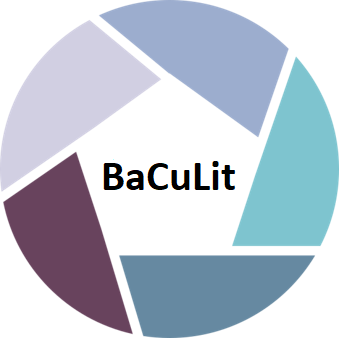 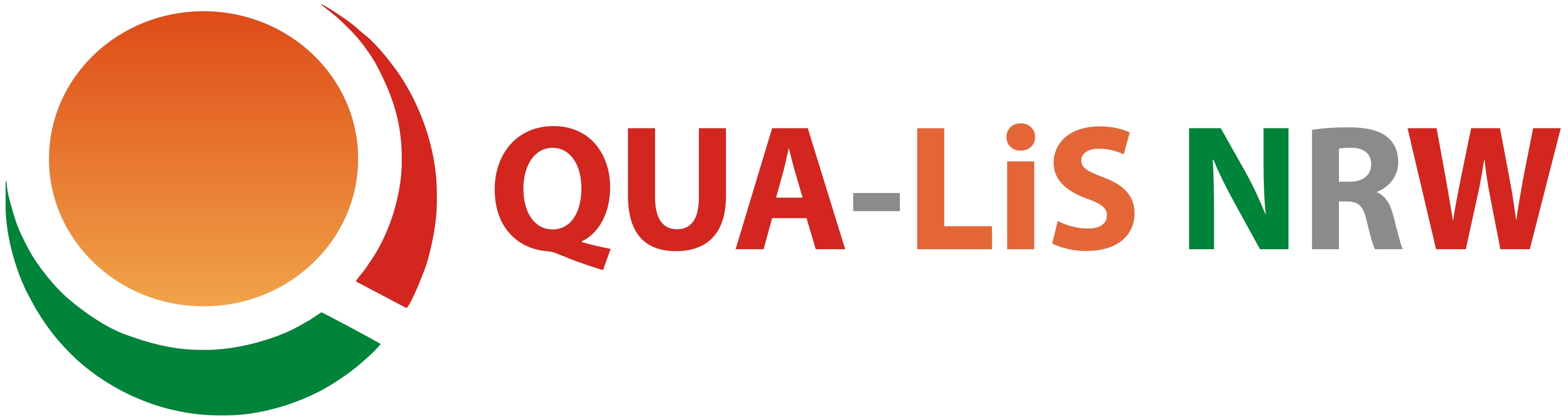 BaCuLit M8_2 AB5: Methoden der Leseanimation: Die LeserolleLeserolleFormularbeginnFormularendeJahrgangsstufen 4 bis 8Die Leserolle ist eine Weiterführung des Lesebegleithefts und stellt eine Form eines Lese-Portfolios dar, das die Ergebnisse einer längeren Phase selbstständigen Arbeitens dokumentiert.Nach eigenem Leseinteresse wählt die Schülerin/der Schüler ein Buch (Sachbuch oder Roman) aus, das sie/er gerne lesen möchte. Parallel zur und nach der Lektüre entsteht eine Leserolle, in der die Leserinnen und Leser ihre Bearbeitungen von bestimmten Wahl- und Pflichtaufgaben aufbewahren, die sie aus einem Aufgabenangebot ausgewählt haben (siehe Dokumentation der Leserolle einer Schülerin der 5. Klasse). Die Rolle selbst wird außen passend und ansprechend zum Buch gestaltet, so dass sie neugierig macht auf den Inhalt.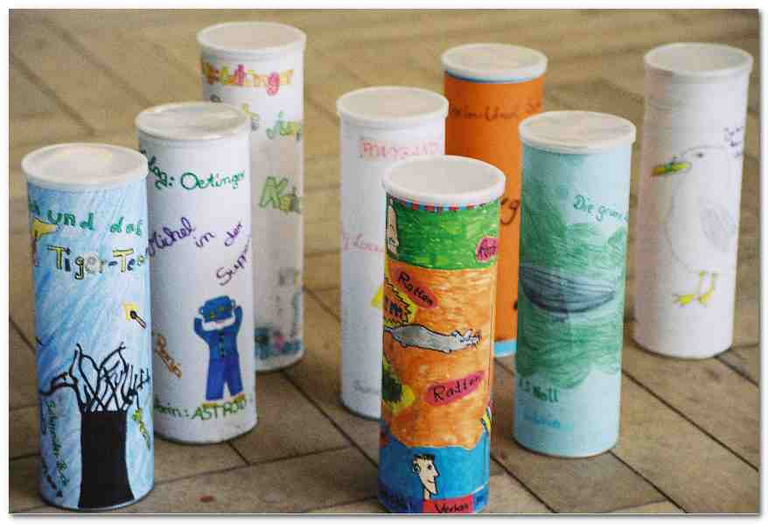 Leserollen von einer 5. KlasseFür die Bearbeitung der Aufgaben steht ein bestimmter Zeitrahmen zur Verfügung, den die Schülerin/der Schüler mit Hilfe eines Zeitplans sinnvoll einteilt. Während dieser Phase sollten Zwischenergebnisse beschrieben bzw. vorgestellt und schwierige Aufgaben gemeinsam mit der Lehrkraft besprochen werden.Nach der Fertigstellung der Aufgaben müssen die persönlichen Ergebnisse mit einem Selbsteinschätzungsbogen betrachtet und eingeschätzt werden. Zum Abschluss stellt der Leser/die Leserin anhand der Leserolle sein/ihr Buch der Klasse vor. Die Präsentation wirkt besonders beeindruckend, wenn die Arbeitsergebnisse mit Klebeband zu einer langen Schriftrolle zusammengefügt wurden.Zielsetzungsystematische Texterschließung initiierenindividuelle Leseprozesse unterstützen und begleitenpersönliche Bezüge zum Text initiierenLeseinteresse dokumentierenBuchpräsentationLinks auf dem Bildungsserver Berlin-BrandenburgLeserolle zu einem Kinderroman - KopiervorlagenLeserolle zu einem Jugendroman - KopiervorlagenLeserolle zu einem Sachbuch - KopiervorlagenZeitplan zur Erarbeitung einer Leserolle - KopiervorlageLeserolle einer Schülerin der 5. Klasse - DokumentationLeserolle eines Schülers der 8. Klasse - DokumentationArtikel: Irene Hoppe, Erna Hattendorf: Wenn lesen zur Rolle wird. In: Grundschulunterricht, 12/2006Literatur:Erna Hattendorf, Irene Hoppe: Die Leserolle - eine Vorbereitung auf das Portfolio. IN: Grundschule 2/2006, S. 46-50Quelle:	https://bildungsserver.berlin-brandenburg.de/fileadmin/bbb/themen/sprachbildung/Lesecurriculum/Leseprozesse/konzepte_usw/Leserolle-Artikel.pdf (Abruf: Sept. 2022)